Конкурсная программа ,посвященная 23 февраля ,проведенная в классе комплекте совместно со старшей группой детского сада .1 .Дети разделились на две команды . Придумали название.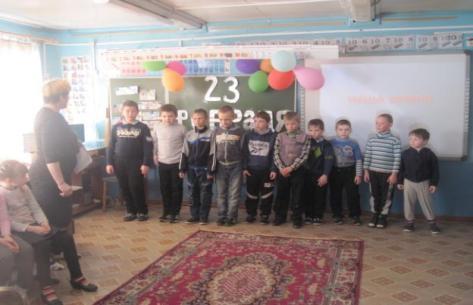 2.Конкурс «Стрелок»Нужно попасть в ведро теннисным мячиком (попадание -1 балл).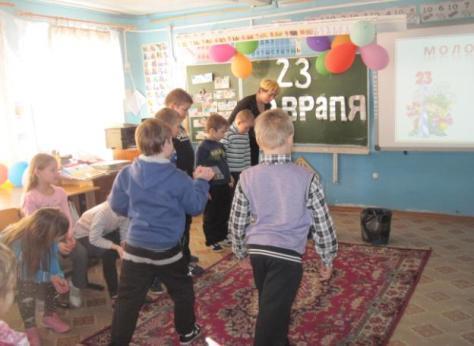 3.Конкурс « Кто сильнее». Нужно лопнуть шар ,зажав между коленями .Наши солдаты ели мало каши ,ни один шар не был лопнут, хотя очень старались.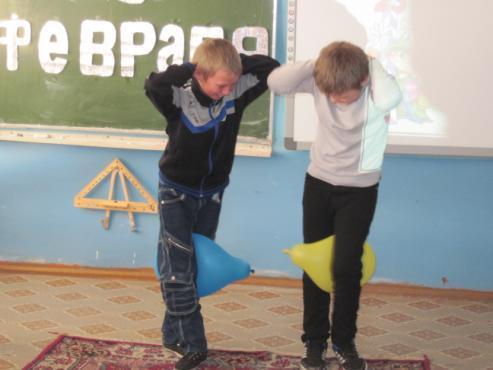 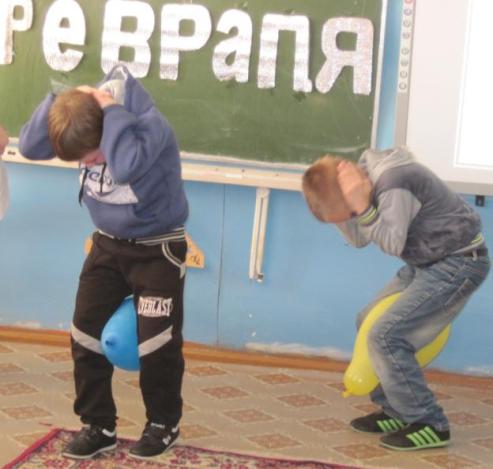 4.Конкурс «Двигаем предметы» Перекатить шарик без рук ,дуя на него.( Кто быстрее 1 балл).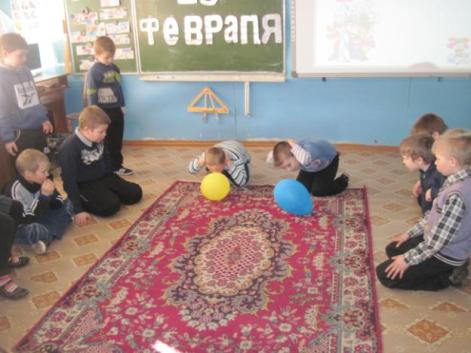 5. Конкурс  «Минное поле» .Нужно собрать шашки ,завязанными глазами. (Кто больше в паре ,балл команде ).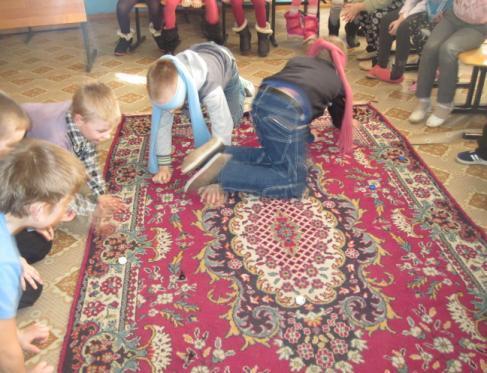 6.Конкурс « Перетягивание каната»( 1 балл).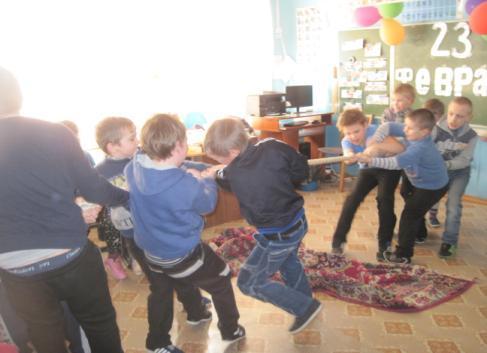 7.Конкурс « Собери  карту» . Сбор картинки из пазлов ( 1 балл).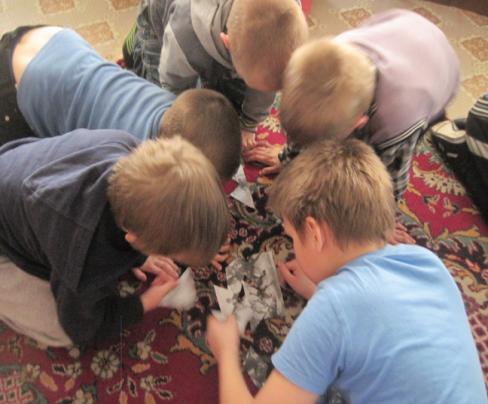 8.Конкурс «Чужой на территории» . Дети одеты в куртках ,ногами в рукава ,застёгнутые на спине ,вытолкнуть соперника с территории.( 1 балл )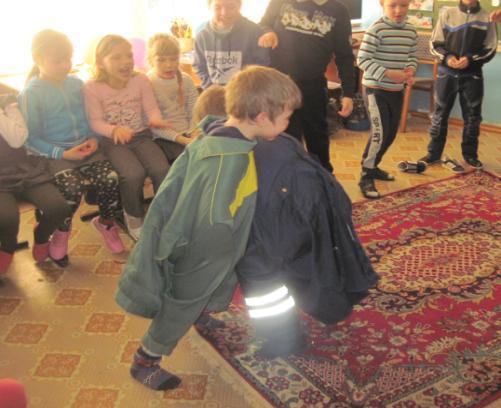 9. Конкурс « Тревога». Дети снимают обувь ,рубашки, пиджачки ( одеваемся по сигналу ,кто быстрее,1 балл).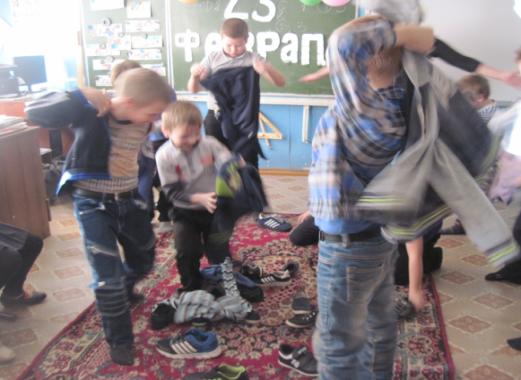 10. Подведение итогов, награждение, девочки надевают медали  будущим защитникам своих семей и Отечества. 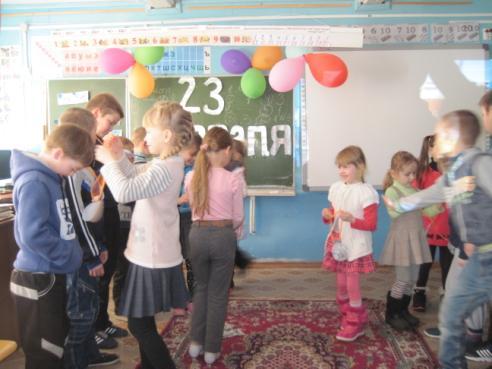 Фото на память!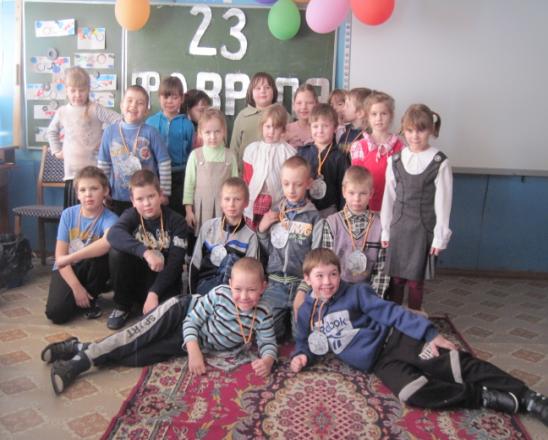 